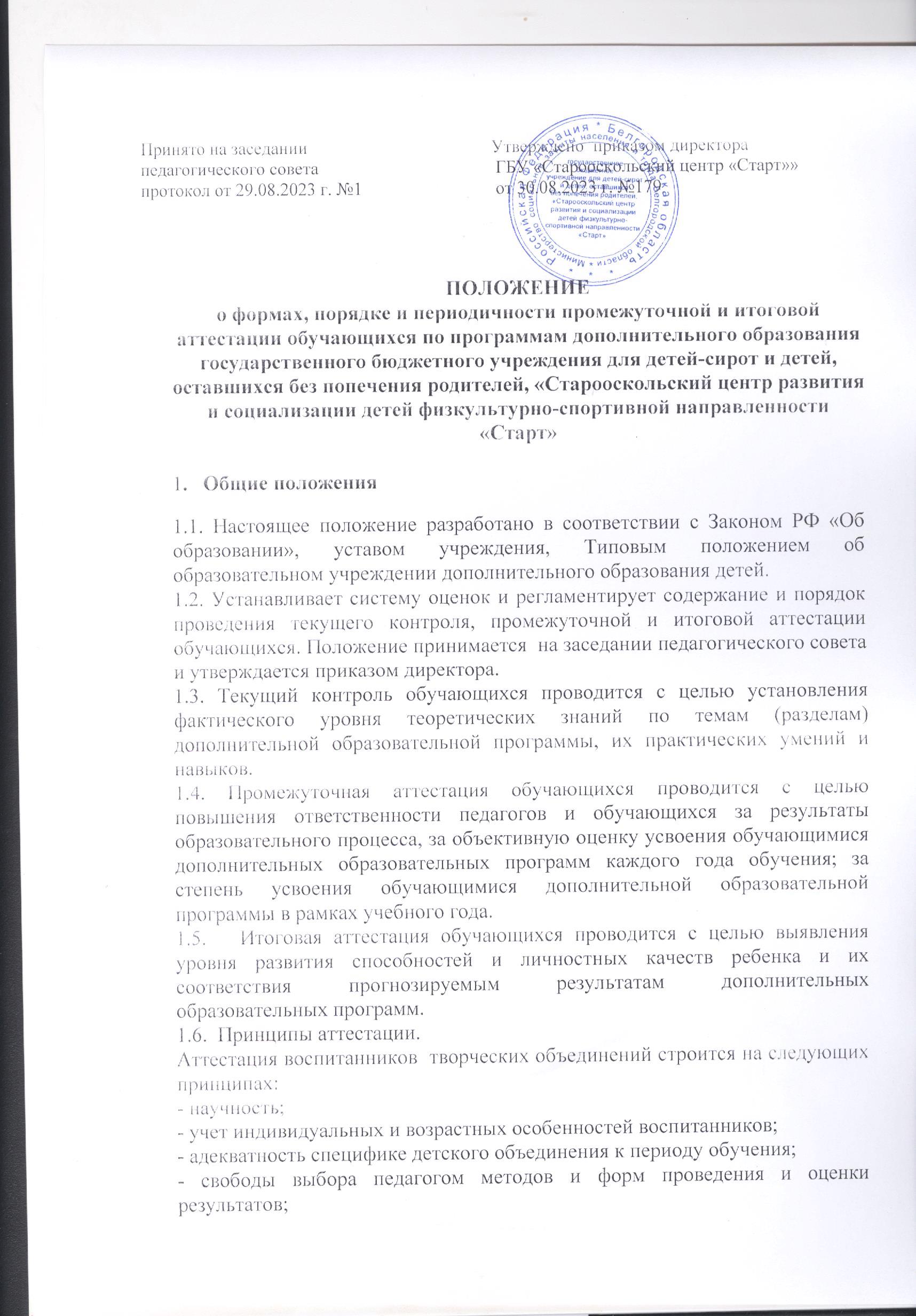 - открытости результатов для педагогов и родителей.1.7. Функции аттестации. В образовательном процессе  в целом и каждого объединения в частности аттестация выполняет целый ряд функций:а) учебную, так как создает дополнительные условия для обобщения и осмысления воспитанником полученных теоретических и практических знаний, умений и навыков;б) воспитательную, так как является стимулом к расширению познавательных интересов и потребностей ребенка;в) развивающую, так как позволяет детям осознать уровень их актуального развития и определить перспективы;г) коррекционную, так как помогает педагогу своевременно выявить и устранить объективные и субъективные недостатки учебно-воспитательного процесса;д) социально-психологическую, так как дает каждому воспитаннику возможность пережить «ситуацию успеха».2.Текущий контроль успеваемости обучающихся2.1. Текущий контроль успеваемости обучающихся в Учреждении осуществляется педагогом по каждой изученной теме.2.2. Содержание материала  контроля определяется педагогом на основании содержания программного материала.2.3. Форму текущего контроля определяет педагог с учетом контингента обучающихся, уровня обученности детей, содержания учебного материала, используемых им образовательных технологий и др.2.4. Текущий контроль может проводиться в следующих формах: творческие работы, самостоятельные работы репродуктивного характера; выставки;  срезовые работы;  вопросники, тестирование;  концертное прослушивание;  защита творческих работ, проектов; конференция; фестиваль; олимпиада; соревнование;  турнир; сдача нормативов.3.   Промежуточная  аттестация обучающихся 3.1. Промежуточная аттестация проводится как оценка результатов обучения за определённый промежуток учебного времени – полугодие, год.3.2.  Промежуточная аттестация обучающихся включает в себя проверку теоретических знаний и практических умений и навыков.3.3. Промежуточная аттестация обучающихся может проводиться в следующих формах: творческие работы, самостоятельные работы репродуктивного характера; отчетные выставки;  срезовые работы;  вопросники, тестирование;  концертное прослушивание;  защита творческих работ, проектов; конференция; фестиваль; олимпиада; соревнование;  турнир; сдача нормативов.3.3. Промежуточная аттестация обучающихся осуществляется  педагогом дополнительного образования. 3.4. Материалы для промежуточной аттестации разрабатываются с учетом дополнительных образовательных программ .3.5. Промежуточная аттестация обучающихся  проводится в период с 20 по 30 декабря и с 20 по 30 мая.4.   Итоговая  аттестация обучающихся 4.1.Итоговая аттестация обучающихся проводится по окончанию  обучения  по дополнительной образовательной программе.4.2.Итоговая аттестация обучающихся может проводиться в следующих формах:  творческие работы,  отчетные выставки,     отчетные концерты, защита творческих работ, (проектов), конференция, фестиваль, олимпиада, соревнование, турнир, сдача нормативов.4.3. Для проведения итоговой аттестации формируется аттестационная комиссия, в состав которой входят представители администрации учреждения, педагоги дополнительного образования, имеющие высшую квалификационную категорию. 4.4. Результаты итоговой аттестации обучающихся должны оцениваться таким образом, чтобы можно было определить: - насколько достигнуты прогнозируемые результаты дополнительной образовательной программы каждым обучающимся;- полноту выполнения дополнительной образовательной программы;результативность самостоятельной деятельности обучающегося в течение всех годов обучения.4.5. Параметры подведения итогов:количество воспитанников (%), полностью освоивших дополнительную образовательную программу, освоивших программу в необходимой степени, не освоивших программу;причины неосвоения детьми образовательной программы;необходимость коррекции программы.4.6.Критерии оценки результативности.Критерии оценки уровня теоретической подготовки:- высокий уровень – обучающийся освоил практически весь объём знаний 100-80%, предусмотренных программой за конкретный период; специальные термины употребляет осознанно и в полном соответствии с их содержанием;- средний уровень – у обучающегося объём усвоенных знаний составляет 70-50%; сочетает специальную терминологию с бытовой;- низкий  уровень – обучающийся овладел менее чем 50% объёма знаний, предусмотренных программой; ребёнок, как правило, избегает употреблять специальные термины.Критерии оценки уровня практической подготовки:- высокий уровень – обучающийся овладел на 100-80% умениями и навыками, предусмотренными программой за конкретный период; работает с оборудованием самостоятельно, не испытывает особых трудностей; выполняет практические задания с элементами творчества;- средний уровень – у обучающегося объём усвоенных умений и навыков составляет 70-50%; работает с оборудованием с помощью педагога; в основном, выполняет задания на основе образца;- низкий уровень - ребёнок овладел менее чем 50%, предусмотренных умений и навыков; ребёнок испытывает серьёзные затруднения при работе с оборудованием; ребёнок в состоянии выполнять лишь простейшие практические задания педагога.4.7. Результаты итоговой аттестации фиксируются в «Протоколе» итоговой аттестации обучающихся объединения.Приложение №1Протокол результатовитоговой аттестации воспитанников20____- 20____ учебный годНазвание объединения_______________________________________________________Фамилия, имя, отчество педагога __________________________________________________________________Дата проведения__________________________________________________________________Форма проведения __________________________________________________________________ Форма оценки результатов: уровень (высокий, средний, низкий) _____________________Результаты итоговой аттестациип/пФамилия имя ребенкаГод обученияИтоговая оценка1.2.Всего аттестовано _________ воспитанников. Из них по результатам аттестации:Всего аттестовано _________ воспитанников. Из них по результатам аттестации:высокий уровень _________ чел.   средний уровень ___________ чел.         низкий уровень _________ чел.высокий уровень _________ чел.   средний уровень ___________ чел.         низкий уровень _________ чел.Подпись педагогаПодписи членов аттестационной комиссии